
Nom du MétierPrénom NOM  DE FAMILLEPROFIL PROFESSIONNEL ……………………………………..……………………Rédiger ici un résumé de votre profilRédiger ici un résumé de votre profilRédiger ici un résumé de votre profilRédiger ici un résumé de votre profilRédiger ici un résumé de votre profilRédiger ici un résumé de votre profilPARCOURS PROFESSIONNEL …………………………………..………..………Nom du métier dateLieu de travail – VilleLes tâches principalesLes tâches principalesLes tâches principalesNom du métier dateLieu de travail – VilleLes tâches principalesLes tâches principalesLes tâches principalesNom du métier dateLieu de travail – VilleLes tâches principalesLes tâches principalesLes tâches principalesNom du métier dateLieu de travail – VilleLes tâches principalesLes tâches principalesLes tâches principalesFORMATIONS …………………………………..………………………………………Nom de la formation dateLieu de la formation – VilleNom de la formation dateLieu de la formation – VilleNom de la formation dateLieu de la formation – Ville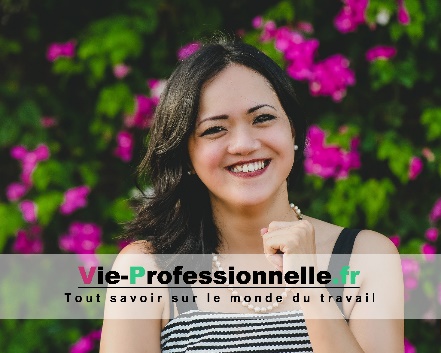 Prénom NOM  DE FAMILLEPROFIL PROFESSIONNEL ……………………………………..……………………Rédiger ici un résumé de votre profilRédiger ici un résumé de votre profilRédiger ici un résumé de votre profilRédiger ici un résumé de votre profilRédiger ici un résumé de votre profilRédiger ici un résumé de votre profilPARCOURS PROFESSIONNEL …………………………………..………..………Nom du métier dateLieu de travail – VilleLes tâches principalesLes tâches principalesLes tâches principalesNom du métier dateLieu de travail – VilleLes tâches principalesLes tâches principalesLes tâches principalesNom du métier dateLieu de travail – VilleLes tâches principalesLes tâches principalesLes tâches principalesNom du métier dateLieu de travail – VilleLes tâches principalesLes tâches principalesLes tâches principalesFORMATIONS …………………………………..………………………………………Nom de la formation dateLieu de la formation – VilleNom de la formation dateLieu de la formation – VilleNom de la formation dateLieu de la formation – VilleCOORDONÉES …………..………….…🏠  Adresse ligne 1Adresse ligne 2CP - VILLE📞 Numéro de téléphone📧 Adresse e-mailCOMPÉTENCES ………….………….…CompétenceCompétenceCompétenceCompétenceCompétenceCompétenceCompétenceCENTRES D’INTÉRÊTS ………………Ce que vous aimezCe que vous aimezCe que vous aimezCe que vous aimez